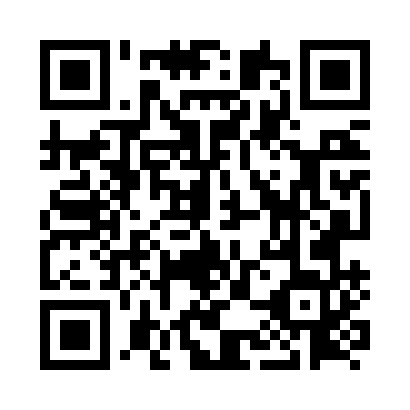 Prayer times for Zonneken, BelgiumMon 1 Jul 2024 - Wed 31 Jul 2024High Latitude Method: Angle Based RulePrayer Calculation Method: Muslim World LeagueAsar Calculation Method: ShafiPrayer times provided by https://www.salahtimes.comDateDayFajrSunriseDhuhrAsrMaghribIsha1Mon3:175:331:476:0910:0212:092Tue3:185:331:476:0910:0112:093Wed3:185:341:486:0910:0112:094Thu3:195:351:486:0910:0112:095Fri3:195:361:486:0810:0012:096Sat3:195:361:486:089:5912:097Sun3:205:371:486:089:5912:098Mon3:205:381:486:089:5812:099Tue3:215:391:496:089:5712:0810Wed3:215:401:496:089:5712:0811Thu3:225:411:496:089:5612:0812Fri3:225:421:496:089:5512:0713Sat3:235:441:496:079:5412:0714Sun3:235:451:496:079:5312:0715Mon3:245:461:496:079:5212:0616Tue3:245:471:496:079:5112:0617Wed3:255:481:506:069:5012:0618Thu3:255:501:506:069:4912:0519Fri3:265:511:506:059:4812:0520Sat3:265:521:506:059:4712:0421Sun3:275:531:506:059:4512:0422Mon3:285:551:506:049:4412:0323Tue3:285:561:506:049:4312:0324Wed3:295:571:506:039:4112:0225Thu3:295:591:506:039:4012:0126Fri3:306:001:506:029:3912:0127Sat3:306:021:506:029:3712:0028Sun3:316:031:506:019:3611:5929Mon3:316:051:506:009:3411:5930Tue3:326:061:506:009:3311:5831Wed3:336:071:505:599:3111:57